第９回地域ケア研修会（R2.2.20開催予定）アンケート　　　　　　　　　　　　　令和２年２月２０日に講師に薬剤師を招き、研修を行う予定にしています。研修では、薬に関しての基本的なことから気をつけることなどお話をしてもらうことになっています。今回の研修では、皆様の薬などの質問に薬剤師から回答してもらうことを予定にしています。薬剤師に聞きたいことや疑問、利用者さんによく聞かれることなど自由にご記入をよろしくお願いいたします。（締め切り：令和２年１月１０日）ご協力ありがとうございました。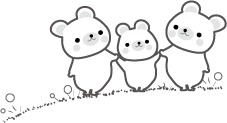 アンケートについて包括（担当：中村）に提出、　　　　またはFAXでも受付させてもらいます。　 　　　　FAX：0736-34-1652（包括）   